Sherman Oaks Neighborhood Council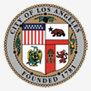 MINUTES OF FINANCE COMMITTEEThursday, February 27, 2014Location: Food Court in Fashion Square Mall in Sherman Oaks, CA•CALL TO ORDER: The meeting was called to order at 5:30 P.M. by Howard Katchen, Treasurer and Finance Committee Chairman.•ATTENDANCE: There were five (5) Finance Committee members present: Howard, Katchen; Linda Brooks; Richard Marciniak; Matt Plotkin; and, Ron Ziff. Guest: Carolyn Casavan, SONC Beautification Chair. There was a quorum.•Agenda Item 2 (MINUTES): A motion to approve the minutes of January 30, 2014 was made by Ron Ziff, second by Richard Marciniak, and approved unanimously.•Agenda Item 3: Howard Katchen reviewed and discussed the financial report and current financial status. Currently, there is $27,778.91 in unused funds.  Motion to approve by Matt Plotkin, second by Richard Marciniak, approved unanimously.•Agenda Item 4: Item 4: Action item.  Approve amount correction: expenditure for Green Living Region 4 election outreach event banner from $95.00 to $103.01 paid to Thomas Graphics on 2/11/14. Motion to approve by Ron Ziff, Second by Linda Brooks, and approved unanimously.•Agenda Item 5: Action item. Approve expenditure to pay $255.00 to Lydia Mather for layout, design two SONC election flyers. Motion to approve by Richard Marciniak, second by Ron Ziff, and approved unanimously.•Agenda Item 6:  Action Item.  Approve ex-post facto expenditure $42.41 paid to Copy Hub on 2/11/14 for printing 200 SONC election outreach flyers. Motion to approve by Richard Marciniak, second by Matt Plotkin, and approved unanimously.•Agenda Item 7:  Action item. Discuss and approve Board Member reimbursement of $20.00 to Jill Banks Barad for parking, meeting with IMT, Sunkist development project.  Motion to approve by Richard Marciniak, second by Howard Katchen, approved by Howard, Katchen, Linda Brooks, Richard Marciniak,  and, Ron Ziff.  Abstained by Matt Plotkin.  Approved 4:5.•Agenda Item 8:  Action item. Discuss and consider request from Sherry Revord, Chair SONC Outreach Committee for SONC pull-up banner $350.00 and design and print setup for the banner $400.00. Motion to approve up to $750.00 contingent on SONC board approval of artwork and design.  Motion to approve by Richard Marcinick, second by Ron Ziff, and approved unanimously. •Agenda Item 9:  Discuss and consider request for $2,000.00 from San Fernando Valley Audubon Society for Sepulveda Basin Environmental Education Program (SBEEP). Motion tabled to invite a SBEEP representative to present additional information about the program.SONC Minutes, February, 27, 2014Page twoSONC Minutes, February, 27, 2014Page two•Agenda Item 10: Action item. Discuss and consider request for $553.00 to purchase neighborhood watch signs for newly formed group North West Sherman Oaks neighborhood watch. Motion to approve pending neighborhood participation with additional expenses and approval paperwork from DOT. Approved by Ron Ziff, second by Richard Marciniak, approved unanimously.•Agenda Item 11: Discuss and consider funding requests for various projects from SONC Beautification Committee presented by Carolyn Casavan, Chair Beautification Committee.•Agenda Item 12: Non agenda items, other business.  Recommendation for two competitive bids for project funding requests will be discussed at next Finance Committee meeting.  .•Adjournment: 7:53 P.M.Respectfully submitted,Linda BrooksRespectfully submitted,Linda Brooks